Publicado en Madrid el 23/11/2018 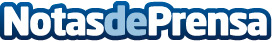 Black Friday vs. Día Sin Compras: ¿con qué opción quedarse?Cada año son más quienes se suman a la reacción al Viernes Negro para defender "un consumo responsable con la sostenibilidad socioambiental y con el reparto equitativo de la riqueza", en palabras de la profesora de EOI Freest S. Harries. El experto en ventas y profesor de EOI Antonio Salas recomienda no dejarse llevar por el ansia consumista y llevar a cabo "una investigación por adelantado" antes de comprar para asegurarnos de que las ofertas que anuncian son realesDatos de contacto:Carolina PradaDepartamento de Comunicación EOI91 207 03 80Nota de prensa publicada en: https://www.notasdeprensa.es/black-friday-vs-dia-sin-compras-con-que-opcion Categorias: Marketing Sociedad Ecología Consumo http://www.notasdeprensa.es